JAPANESE AMERICAN CITIZENS LEAGUE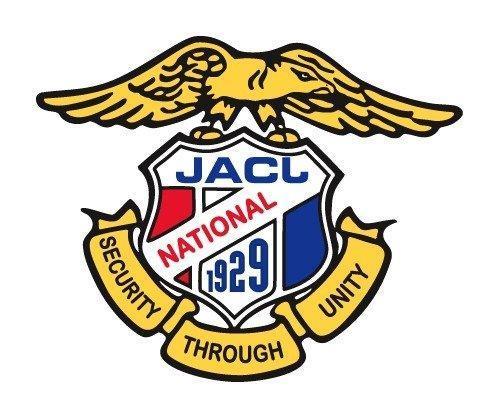 54th JACL National ConventionPhiladelphia, PA July 10-14, 2024VOTING DELEGATE FORMGuidelines:Completed forms must be emailed or postmarked no later than: Saturday, May 11, 2024.Options for sending this form:Upload completed form here: Credentials Form UploadEmail completed form to credentials@jacl.org (must be signed and scanned – or – type in name and write “Please accept this as my official signature”)Mail signed and completed form to (least preferred): JACL Credentials Committee, 1765 Sutter Street, San Francisco, CA 94115Each chapter is entitled to two official delegates and two alternate delegates. The following persons will be delegates and/or alternate delegates representing the ___________________________ Chapter.OFFICIAL DELEGATESName:	   Name:	Phone:	   Phone:	E-Mail:  _____________________________      E-Mail:	ALTERNATE DELEGATESName:	   Name:	Phone:	   Phone:	E-Mail:  _____________________________      E-Mail:	_____________________________________________________________________________Signature of Chapter President              		Print Name 		Date